Mathematics 3201Sample Mid-Year Exam #1, 2014-15Item Breakdown/SolutionsPART I:	PART II:	PART II - Total Value: 35 marksAnswer ALL items in the space provided.  Show ALL workings.Value3	36(a).	  There are 79 children who play sports at the recreation centre. 20 play volleyball35 play basketball50 play hockey15 play only volleyball and basketball5 play only basketball and hockey2 play all three		Draw a Venn diagram to illustrate this information and use it to determine how many children just play hockey.		Venn Diagram (0.5 mark) (1 mark) The # of children who play hockey only is 45 - 6 = 39 (0.5 mark)Value	36(b).	A student was asked the following question:		“40 people were surveyed. 26 people like soup, 3 people like both soup and submarine sandwiches, and 4 people like neither. How many people like submarine sandwhiches only?” The student’s solution to the question is shown below: 1		i) Identify the error in the student’s solution.The 26, should be 23. Forgot to account for overlap (1 mark)2		ii) Algebraically determine the correct solution.2	37(a).	How many different arrangements are there using the letters in the word  CRANBERRIES ?  Show your workings.Value3	37(b). 	Algebraically solve for n: 		3	37(c). 	There are 5 boys and 6 girls in a club.  5 club members will be selected for a field trip. How many ways can the teacher select 5 members if there must be at most 2 boys?2	37(d).	How many numbers greater than 400 are possible using the digits 2, 3, 4, and 5 if repetition is not allowed?  Show your workings.3	38(a). 	Andrew cannot remember the correct order of the six digits in his ID number.		He does remember that his number contains the digits 5, 6, 4, 3, 2, and 9.		What is the probability that the first three digits of his number are all odd?Value3	38(b).	A computer store advertised its annual half-price sale in the newspaper and on television. A survey of 200 customers indicated that 60 read about the sale in the newspaper, 50 watched the sale advertised on television, and 30 saw the sale through both sources.  What is the probability that a randomly selected customer did not see the advertisement in either form? (0.5 mark) (0.5 mark) (0.5 mark) (1 mark)OR    		 (0.5 mark) (1 mark) 3	38(c). 	There are 14 girls and 6 boys on the student council at a school.  Five students from the student council are to be randomly selected to participate in a local town debate.  What is the probability that at least 3 of the students selected are girls?          (2 marks)	869  (1 mark)	39(a). 	Arnold simplified an expression as follows:			Step 1 			Step 2 		Step 3 				Step 4 				Step 51		(i) Identify the step in which the error occurred and explain the mistake.The error occurred in Step 2. He could not divide off the 2. (1 mark)Value3		(ii) Correct the errors and simplify. 					(0.5 mark)			(1 mark)				(0.5 mark)						(0.5 mark)						(0.5 mark)2	39(b).	Simplify:	  		(1 mark)		(0.5 mark)				(0.5 mark)4	39(c).	A school group is going on a field trip. The total cost is $900. If 10 more students sign up, the price per student will decrease by $15. If  represents the number of students and the situation is modelled by the equation 		     , algebraically determine how many students are going on the field trip.	LCD = 	(0.5 mark)					(0.5 mark)					(1 mark)					(1 mark)							(0.5 mark) is an extraneous root			(Note :deduct 0.5 marks if not stated)20 students									(0.5 mark)#Ans2M2AL3GuideOutcome#Ans2M2AL3GuideOutcome1CXp.22LR2 19CXp.92P32DXp.26LR2 20AXp.84P63DXp.24LR2 21BX88/90P24BXp.26LR2 22AX84P55BXp.35LR2 23CX84/94P3/P66BX28/30LR2 24CXp.80P17AXp.34LR2 25DXp.84P6 8BXp.52P4 26BXp.100RF19BXp.52P427CXp.100RF110DXp.56P428DXp.102RF111CXp.52P429DXp.104RF112AXp.56P430CXp.104RF113AXp.60P531DXp.106RF214AXp.68P532BXp.106RF215AXp.70P633BXp.108RF216CXp.68P534DXp.108RF217AXp.72P635AXp.110RF318CX80/82P1ItemValueL2AL3GuideOutcomeItemValueL2AL3GuideOutcome36a3Xp.34LR2 38b3X88/90P236bi1Xp.36LR238c3Xp.84P636bii2Xp.36LR239ai1Xp.106RF237a2Xp.68P539aii3Xp.106RF237b3Xp.60P539b2Xp.106RF237c3Xp.70P639c4Xp.114RF337d2Xp.70P638a3Xp.84P5(0.5 mark)
(0.5 mark)
(0.5 mark)

(0.5 mark)

First two steps (1 mark)(0.5 mark)(0.5 mark)(0.5 mark)(0.5 mark)()(
(1.5 marks)(0. 5 mark)(0.5 mark)(0.5 mark)   3 digits 	  4 digits
(1.5 marks)(0.5 mark)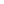 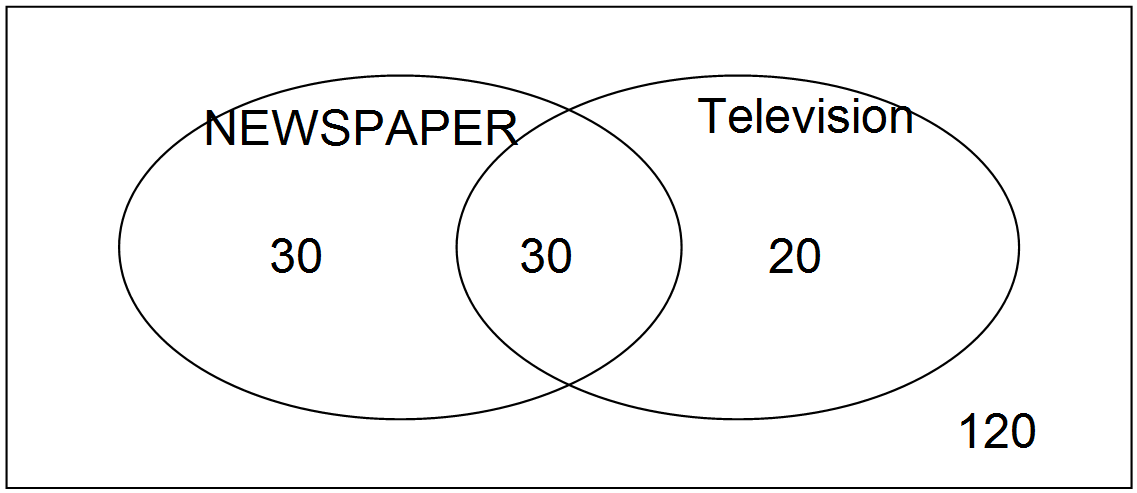 